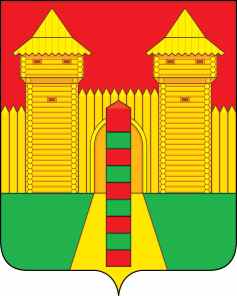 АДМИНИСТРАЦИЯ  МУНИЦИПАЛЬНОГО  ОБРАЗОВАНИЯ «ШУМЯЧСКИЙ   РАЙОН» СМОЛЕНСКОЙ  ОБЛАСТИПОСТАНОВЛЕНИЕот 07.09.2021г.  № 373          п. ШумячиВ соответствии с Земельным кодексом Российской Федерации, решением Шумячского районного Совета депутатов от 01.02.2002 № 7 «Об управлении и распоряжении земельными участками, находящимися в государственной собственности и расположенными на территории муниципального образования «Шумячский район»   Смоленской области», на  основании  заявления ООО «Заимка» от 22.06.2021г. б/н, письма  Департамента Смоленской области по сельскому хозяйству и продовольствию от 05.07.2021г. № 2729-05, отчетов об оценке рыночной стоимости аренды (определения ежегодного размера арендной платы) земельных участков от 27.08.2021г.  Администрация муниципального образования «Шумячский район» Смоленской областиП О С Т А Н О В Л Я Е Т:                 1. Предоставить в аренду на срок 4 (четыре) года 11 (одиннадцать) месяцев  обществу с ограниченной ответственностью «Заимка»:-  земельный участок из земель сельскохозяйственного назначения с кадастровым номером 67:24:0040101:354, находящийся по адресу: Российская Федерация, Смоленская область, Шумячский район, Озерное сельское поселение (далее – Участок), для  использования в целях –  для сельскохозяйственного использования, общей площадью 320000 кв.м; 	-  земельный участок из земель сельскохозяйственного назначения с кадастровым номером 67:24:0040102:634, находящийся по адресу: Российская Федерация, Смоленская область, Шумячский район, Озерное сельское поселение (далее – Участок), для  использования в целях –  для сельскохозяйственного использования, общей площадью 152365 кв.м.;-  земельный участок из земель сельскохозяйственного назначения с кадастровым номером 67:24:0040101:353, находящийся по адресу: Российская Федерация, Смоленская область, Шумячский район, Озерное сельское поселение (далее – Участок), для  использования в целях –  для сельскохозяйственного использования, общей площадью 381000 кв.м.;-  земельный участок из земель сельскохозяйственного назначения с кадастровым номером 67:24:0040102:633, находящийся по адресу: Российская Федерация, Смоленская область, Шумячский район, Озерное сельское поселение (далее – Участок), для  использования в целях –  для сельскохозяйственного использования, общей площадью 913170 кв.м           2. Отделу экономики и комплексного развития Администрации муниципального образования «Шумячский район» Смоленской области подготовить проект договора аренды Участков.Глава муниципального  образования «Шумячский район»  Смоленской области                                               А.Н. ВасильевО предоставлении в аренду ООО «Заимка» земельных участков, государственная собственность на которые не разграничена 